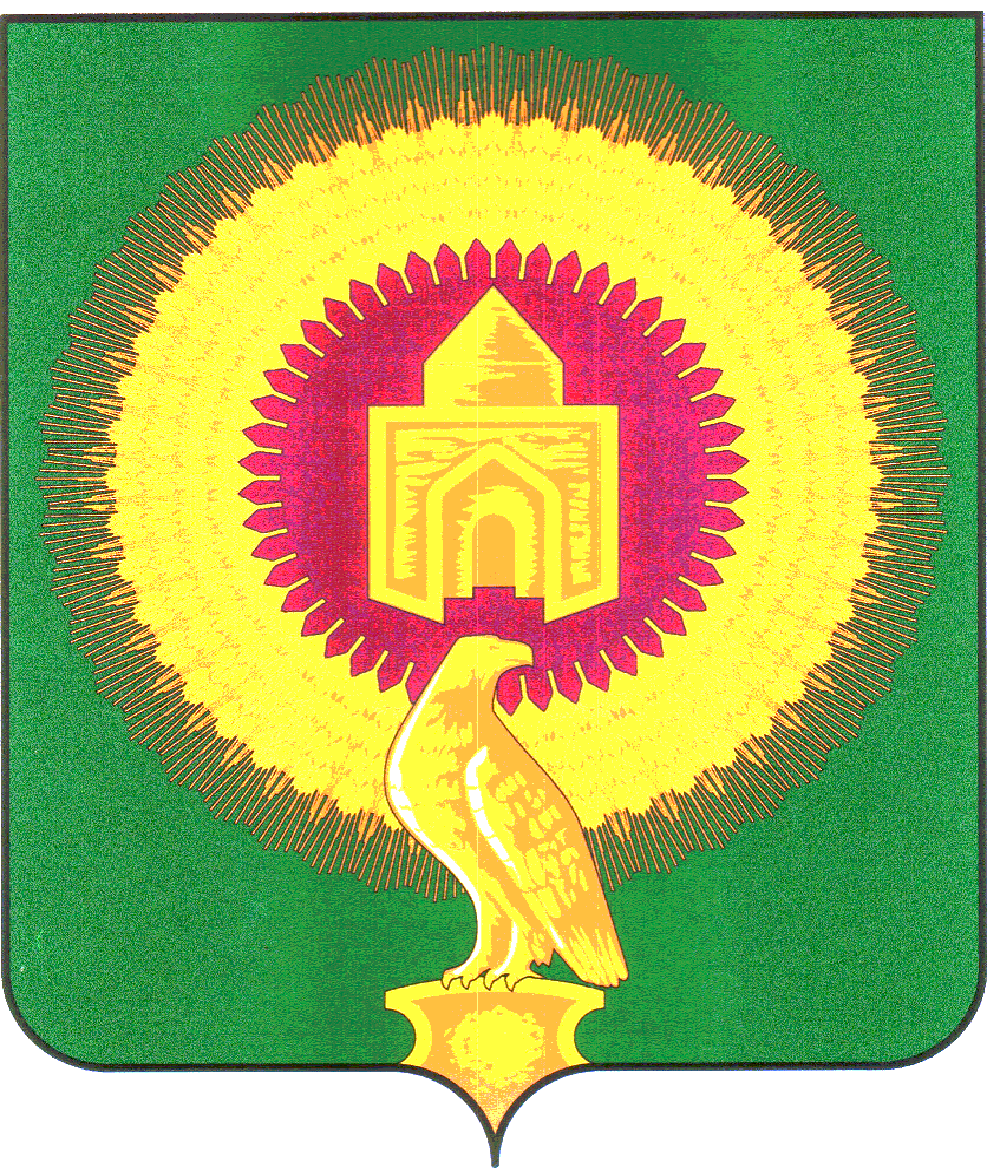 АДМИНИСТРАЦИЯ  КАТЕНИНСКОГО СЕЛЬСКОГО ПОСЕЛЕНИЯ  ВАРНЕНСКОГО МУНИЦИПАЛЬНОГО РАЙОНАЧЕЛЯБИНСКОЙ ОБЛАСТИ                                      ПОСТАНОВЛЕНИЕ  от «28»   ноября  2022г.  № 63                                                                            с. КатениноО внесении измененийв Постановление от 08.11.2022 года № 55«Об утверждении перечня главных администраторов доходов и источников финансирования дефицита бюджета Катенинского сельского поселения Варненского муниципального района  на 2023 год и плановый период 2024 и 2025 годов»В соответствии со статьей 160.1, пунктом 4 статьи 160.2 Бюджетного кодекса Российской ФедерацииПОСТАНОВЛЯЮ:Внести изменения в Примечание к Приложению 1 Постановления от 08.11.2022 года № 55 «Об утверждении перечня главных администраторов доходов и источников финансирования дефицита бюджета Катенинского сельского поселения Варненского муниципального района на 2023 год и плановый период 2024 и 2025 годов», изложив его в следующей редакции: Примечание          1Администрирование данных поступлений осуществляется с применением кодов подвидов доходов, предусмотренных приказом Министерства финансов Российской Федерации от 17 мая 2022 года № 75н «Об утверждении кодов (перечней кодов) бюджетной классификации Российской Федерации на 2023 год (на 2023 год и на плановый 2024 и 2025 годов)».                 2 В части доходов, зачисляемых в бюджет  сельского поселения.        Настоящее постановление применяется к правоотношениям, возникающим при составлении и исполнении бюджета Катенинского сельского поселения Варненского муниципального района, начиная с бюджета на 2023 год и на плановый период 2024 и 2025 годов.Разместить настоящее постановление на официальной интернет – странице Катенинского сельского поселения Варненского муниципального района.Глава сельского поселения:                                                                                      А.Т. Искаков